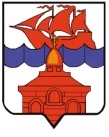 РОССИЙСКАЯ ФЕДЕРАЦИЯКРАСНОЯРСКИЙ КРАЙТАЙМЫРСКИЙ ДОЛГАНО-НЕНЕЦКИЙ МУНИЦИПАЛЬНЫЙ РАЙОНХАТАНГСКИЙ СЕЛЬСКИЙ СОВЕТ ДЕПУТАТОВРЕШЕНИЕ21 декабря 2018 г. 								                 № 127-РСОб утверждении соглашения о передачеосуществления части полномочий органов местного самоуправления Таймырского Долгано-Ненецкого муниципального района органам местного самоуправления сельского поселения Хатанга в сфере осуществления градостроительной деятельности В соответствии с частью 4 статьи 14 и частью 4 статьи 15 Федерального закона от 06.10.2003 № 131-ФЗ «Об общих принципах организации местного самоуправления в Российской Федерации», руководствуясь частью 2 статьи 27 Устава сельского поселения Хатанга, Хатангский сельский Совет депутатовРЕШИЛ:1. Утвердить Соглашение о передаче осуществления части полномочий органов местного самоуправления Таймырского Долгано-Ненецкого муниципального района органам местного самоуправления сельского поселения Хатанга в сфере осуществления градостроительной деятельности согласно Приложению к настоящему Решению.2. Опубликовать (обнародовать) настоящее решение в периодическом печатном издании органов местного самоуправления сельского поселения Хатанга «Информационный бюллетень».	3. Разместить настоящее Решение в сети Интернет на официальном сайте органов местного самоуправления сельского поселения Хатанга www.hatanga24.ru.4. Решение вступает в силу в день, следующего за днем его официального опубликования (обнародования), но не ранее 1 января 2019 года.Председатель Хатангского                                          Глава сельского поселениясельского Совета депутатов                                        Хатанга                             М.Ю. Чарду                                                                   А.В. КулешовПриложение к Решению Хатангского сельского Совета депутатовот 21 декабря 2018 г. № 127-РССОГЛАШЕНИЕО ПЕРЕДАЧЕ ОСУЩЕСТВЛЕНИЯ ЧАСТИ ПОЛНОМОЧИЙ ОРГАНОВ МЕСТНОГО САМОУПРАВЛЕНИЯ ТАЙМЫРСКОГО ДОЛГАНО-НЕНЕЦКОГО МУНИЦИПАЛЬНОГО РАЙОНА ОРГАНАМ МЕСТНОГО САМОУПРАВЛЕНИЯ СЕЛЬСКОГО ПОСЕЛЕНИЯ ХАТАНГА В СФЕРЕ ОСУЩЕСТВЛЕНИЯ ГРАДОСТРОИТЕЛЬНОЙ ДЕЯТЕЛЬНОСТИ Таймырский Долгано-Ненецкий муниципальный район, в лице Временно исполняющей обязанности Главы Таймырского Долгано-Ненецкого муниципального района Гавриловой Галины Валерьевны, действующей на основании Устава Таймырского Долгано-Ненецкого муниципального района, с одной стороны, и сельское поселение Хатанга, в лице Главы сельского поселения Хатанга Кулешова Александра Валерьевича, действующего на основании Устава сельского поселения Хатанга, с другой стороны, именуемые в дальнейшем «Стороны», заключили настоящее Соглашение (далее - Соглашение) о нижеследующем.I. Предмет Соглашения1. В соответствии с настоящим Соглашением органы местного самоуправления Таймырского Долгано-Ненецкого муниципального района (далее – муниципальный район) передают органам местного самоуправления сельского поселения Хатанга (далее - поселение) полномочия в сфере осуществления градостроительной деятельности включающие в себя:- утверждение генеральных планов поселения, правил землепользования и застройки, утверждение подготовленной на основе генеральных планов поселения документации по планировке территории, выдача разрешений на строительство (за исключением случаев, предусмотренных Градостроительным кодексом Российской Федерации, иными федеральными законами), разрешений на ввод объектов в эксплуатацию при осуществлении строительства, реконструкции объектов капитального строительства, расположенных на территории поселения, утверждение местных нормативов градостроительного проектирования поселений, резервирование земель и изъятие земельных участков в границах поселения для муниципальных нужд, осуществление муниципального земельного контроля в границах поселения, осуществление в случаях, предусмотренных Градостроительным кодексом Российской Федерации, осмотров зданий, сооружений и выдача рекомендаций об устранении выявленных в ходе таких осмотров нарушений, направление уведомления о соответствии указанных в уведомлении о планируемых строительстве или реконструкции объекта индивидуального жилищного строительства или садового дома (далее - уведомление о планируемом строительстве) параметров объекта индивидуального жилищного строительства или садового дома установленным параметрам и допустимости размещения объекта индивидуального жилищного строительства или садового дома на земельном участке, уведомления о несоответствии указанных в уведомлении о планируемом строительстве параметров объекта индивидуального жилищного строительства или садового дома установленным параметрам и (или) недопустимости размещения объекта индивидуального жилищного строительства или садового дома на земельном участке, уведомления о соответствии или несоответствии построенных или реконструированных объекта индивидуального жилищного строительства или садового дома требованиям законодательства о градостроительной деятельности при строительстве или реконструкции объектов индивидуального жилищного строительства или садовых домов на земельных участках, расположенных на территориях поселений, принятие в соответствии с гражданским законодательством Российской Федерации решения о сносе самовольной постройки, решения о сносе самовольной постройки или ее приведении в соответствие предельным параметрам разрешенного строительства, реконструкции объектов капитального строительства, установленными правилами землепользования и застройки, документацией по планировке территории, или обязательными требованиями к параметрам объектов капитального строительства, установленными федеральными законами (далее также - приведение в соответствие установленным требованиям), решения об изъятии земельного участка, не используемого по целевому назначению или используемого с нарушением законодательства Российской Федерации, осуществление сноса самовольной постройки или ее приведения в соответствие установленным требованиям в случаях, предусмотренных Градостроительным кодексом Российской Федерации (далее – переданные полномочия).II. Срок передачи полномочий2. Полномочия органов местного самоуправления Таймырского Долгано-Ненецкого муниципального района, предусмотренные пунктом 1 настоящего Соглашения, передаются органам местного самоуправления муниципального района на срок с 1 января 2019 года по 31 декабря 2019 года.III. Права и обязанности Сторон 3. В рамках исполнения переданных полномочий органы местного самоуправления сельского поселения Хатанга:1) обеспечивают в соответствии с законодательством Российской Федерации исполнение переданных полномочий, предусмотренных пунктом 1 настоящего Соглашения; 2) определяют структурные подразделения исполнительно-распорядительного органа местного самоуправления сельского поселения Хатанга, в ведении которых будет находиться осуществление переданных полномочий; 3) представляют в органы местного самоуправления муниципального района отчеты, документы и необходимую информацию об исполнении переданных полномочий, а также отчеты об использовании финансовых средств, предоставленных для осуществления переданных полномочий, по формам и в сроки, установленные органом местного самоуправления муниципального района;4) в случае, если возникают препятствия к исполнению переданных полномочий, уведомляют об этом органы местного самоуправления муниципального района; 5) вправе издавать муниципальные правовые акты по вопросам осуществления переданных полномочий;6) осуществляют иные действия (полномочия), связанные с исполнением переданных полномочий, предусмотренные законодательством Российской Федерации. 4. В рамках обеспечения исполнения органами местного самоуправления сельского поселения Хатанга переданных полномочий органы местного самоуправления муниципального района:1) предусматривают в бюджете муниципального района финансовые средства в виде межбюджетных трансфертов на финансирование переданных полномочий, расчет которых производится в соответствии с разделом IV настоящего Соглашения; 2) своевременно и в полном объеме перечисляют межбюджетные трансферты, предназначенные для исполнения переданных полномочий; 3) оказывают методическую, организационную и иную помощь в организации исполнения переданных полномочий; 4) запрашивают у органов местного самоуправления сельского поселения Хатанга документы, отчеты и иную информацию, связанную с исполнением переданных полномочий;5) осуществляют контроль за исполнением органами местного самоуправления сельского поселения Хатанга переданных полномочий, а также за целевым использованием финансовых средств, предоставленных на эти цели;6) в случае выявления нарушений дают обязательные для исполнения органами местного самоуправления сельского поселения Хатанга письменные предписания об устранении выявленных нарушений;7) рассматривают обращения органов местного самоуправления сельского поселения Хатанга, связанные с осуществлением переданных полномочий, в том числе о возникновении препятствий исполнению переданных полномочий.IV. Финансовое и материально-техническое обеспечение осуществления переданных полномочий5. Для осуществления полномочий, передаваемых в соответствии с настоящим Соглашением, бюджету сельского поселения Хатанга передаются необходимые финансовые средства из бюджета муниципального района в виде межбюджетных трансфертов.Органы местного самоуправления сельского поселения Хатанга дополнительно могут использовать собственные средства для осуществления переданных полномочий.6. Объем предоставляемых бюджету сельского поселения Хатанга межбюджетных трансфертов из бюджета муниципального района для осуществления переданных полномочий утверждается решением Таймырского Долгано-Ненецкого районного Совета депутатов о бюджете муниципального района на очередной финансовый год и плановый период в соответствии с Бюджетным законодательством Российской Федерации.7. Порядок определения общего объема межбюджетных трансфертов, предоставляемых бюджету сельского поселения Хатанга из бюджета муниципального района на осуществление переданных полномочий, устанавливается приложением к настоящему Соглашению.8. Передача финансовых средств для осуществления переданных полномочий осуществляется в соответствии с Бюджетным законодательством Российской Федерации в сроки, обеспечивающие исполнение органами местного самоуправления указанных полномочий.9. Средства на реализацию передаваемых полномочий носят целевой характер и не могут быть использованы на другие цели.V. Ответственность Сторон10. Органы местного самоуправления сельского поселения Хатанга несут ответственность за осуществление переданных полномочий в соответствии с законодательством Российской Федерации. В случае нецелевого использования межбюджетные трансферты подлежат возврату из бюджета сельского поселения Хатанга в бюджет муниципального района.Установление факта ненадлежащего осуществления органами местного самоуправления сельского поселения Хатанга переданных полномочий является основанием для одностороннего расторжения Соглашения. Расторжение Соглашения влечет за собой возврат перечисленных иных межбюджетных трансфертов, за вычетом фактических расходов, подтвержденных документально, в течение 5 дней с момента подписания Соглашения о расторжении или получения письменного уведомления о расторжении Соглашения, а также уплату неустойки в размере 0,01% от суммы межбюджетных трансфертов за отчетный год, выделяемых из бюджета муниципального района на осуществление указанных полномочий.11. Стороны освобождаются от ответственности, если неисполнение или ненадлежащее исполнение обязательств по настоящему Соглашению связано с препятствиями, возникшими не по их вине и о которых были уведомлены органы местного самоуправления Сторон.VI. Порядок разрешения споров12. Споры, связанные с исполнением настоящего Соглашения, разрешаются путем проведения переговоров и иных согласительных процедур.13. В случае недостижения соглашения спор подлежит разрешению в соответствии с законодательством Российской Федерации.VII. Заключительные положения14. Настоящее Соглашение вступает в силу со дня, следующий за днем его официального опубликования, но не ранее 1 января 2019 года и действует до исполнения обязательств, предусмотренных Соглашением.15. Настоящее Соглашение действует до полного исполнения обязательств, предусмотренных настоящим Соглашением.16. Действие настоящего Соглашения может быть расторгнуто досрочно:1) по Соглашению Сторон; 2) в одностороннем порядке в случае: - изменения законодательства Российской Федерации и (или) законодательства Красноярского края, препятствующего дальнейшей реализации Соглашения;- неисполнения или ненадлежащего исполнения одной из Сторон своих обязательств в соответствии с настоящим Соглашением;- невозможности исполнения обязательств по Соглашению, по независящим от Сторон причинам.17. Уведомление о расторжении настоящего Соглашения в одностороннем порядке направляется второй Стороне не менее чем за шесть месяцев до предполагаемой даты расторжения. Расторжение Соглашения влечет за собой возврат перечисленных межбюджетных трансфертов за вычетом фактических расходов, подтвержденных документально, в срок 30 дней с момента подписания Соглашения о расторжении или получения письменного уведомления о расторжении Соглашения.18. Настоящее Соглашение подлежит утверждению представительными органами местного самоуправления Сторон и подписанию Главами Сторон.19. Дополнения и изменения настоящего Соглашения, принимаемые по предложениям Сторон, оформляются в письменном виде и становятся его неотъемлемой частью после их утверждения представительными органами местного самоуправления Сторон и подписания Главами Сторон.20. Настоящее Соглашение составлено в двух экземплярах, имеющих равную юридическую силу, по одному для каждой Стороны.Приложение к Соглашению о передаче осуществления части полномочий органов местного самоуправления Таймырского Долгано-Ненецкого муниципального района органам местного самоуправления сельского поселения Хатанга в сфере осуществления градостроительной деятельностиПорядокопределения общего объема межбюджетных трансфертов, предоставляемых бюджету сельского поселения Хатанга из бюджета муниципального района для осуществления части полномочийДля осуществления части полномочий, которые передаются органам местного самоуправления сельского поселения Хатанга, бюджету сельского поселения Хатанга предоставляются межбюджетные трансферты из бюджета муниципального района, объем которых определяется по формуле:S = f1+f2+ f3+z, где:S - объем межбюджетных трансфертов, предоставляемых из бюджета муниципального района бюджету сельского поселения Хатанга для осуществления переданных полномочий: -по утверждению генеральных планов поселения, правил землепользования и застройки, утверждению подготовленной на основе генеральных планов поселения документации по планировке территории, выдаче разрешений на строительство (за исключением случаев, предусмотренных Градостроительным кодексом Российской Федерации, иными федеральными законами), разрешений на ввод объектов в эксплуатацию при осуществлении строительства, реконструкции объектов капитального строительства, расположенных на территории поселения, утверждению местных нормативов градостроительного проектирования поселений, резервированию земель и изъятие земельных участков в границах поселения для муниципальных нужд, осуществлению муниципального земельного контроля в границах поселения, осуществлению в случаях, предусмотренных Градостроительным кодексом Российской Федерации, осмотров зданий, сооружений и выдаче рекомендаций об устранении выявленных в ходе таких осмотров нарушений, направлению уведомления о соответствии указанных в уведомлении о планируемых строительстве или реконструкции объекта индивидуального жилищного строительства или садового дома (далее - уведомление о планируемом строительстве) параметров объекта индивидуального жилищного строительства или садового дома установленным параметрам и допустимости размещения объекта индивидуального жилищного строительства или садового дома на земельном участке, уведомления о несоответствии указанных в уведомлении о планируемом строительстве параметров объекта индивидуального жилищного строительства или садового дома установленным параметрам и (или) недопустимости размещения объекта индивидуального жилищного строительства или садового дома на земельном участке, уведомления о соответствии или несоответствии построенных или реконструированных объекта индивидуального жилищного строительства или садового дома требованиям законодательства о градостроительной деятельности при строительстве или реконструкции объектов индивидуального жилищного строительства или садовых домов на земельных участках, расположенных на территориях поселений, принятию в соответствии с гражданским законодательством Российской Федерации решения о сносе самовольной постройки, решения о сносе самовольной постройки или ее приведении в соответствие с предельными параметрами разрешенного строительства, реконструкции объектов капитального строительства, установленными правилами землепользования и застройки, документацией по планировке территории, или обязательными требованиями к параметрам объектов капитального строительства, установленными федеральными законами (далее также - приведение в соответствие с установленными требованиями), решения об изъятии земельного участка, не используемого по целевому назначению или используемого с нарушением законодательства Российской Федерации, осуществлению сноса самовольной постройки или ее приведению в соответствие с установленными требованиями в случаях, предусмотренных Градостроительным кодексом Российской Федерации;f1 – 0,2 ставки главного специалиста;f2 – фонд оплаты труда 0,1 ставки ведущего специалиста;f3 – начисления на оплату труда в соответствии с законодательством Российской Федерации;z - прочие расходы, связанные с осуществлением полномочий.Временно исполняющая обязанности Главы Таймырского Долгано-Ненецкого муниципального района _______________ Г.В. ГавриловаГлава сельского поселения Хатанга _______________А.В. Кулешов 